PLĀNOTĀ NIVELĒŠANAS POLIGONA SHĒMA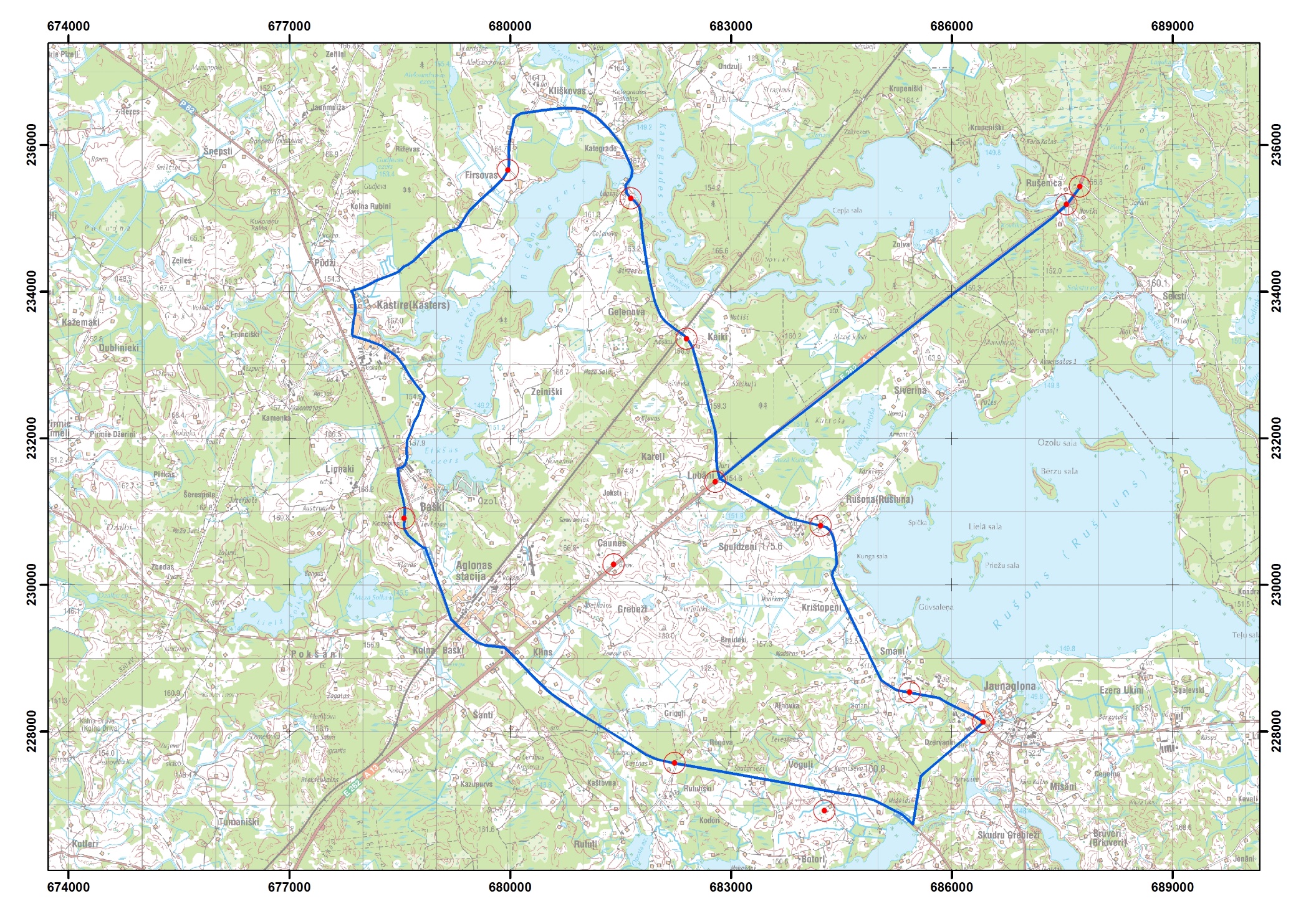 